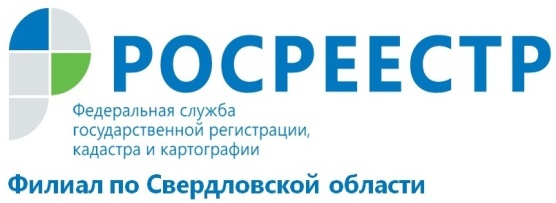 Как записаться на прием через Интернет.Зайти на официальный сайт по адресу: https://rosreestr.ru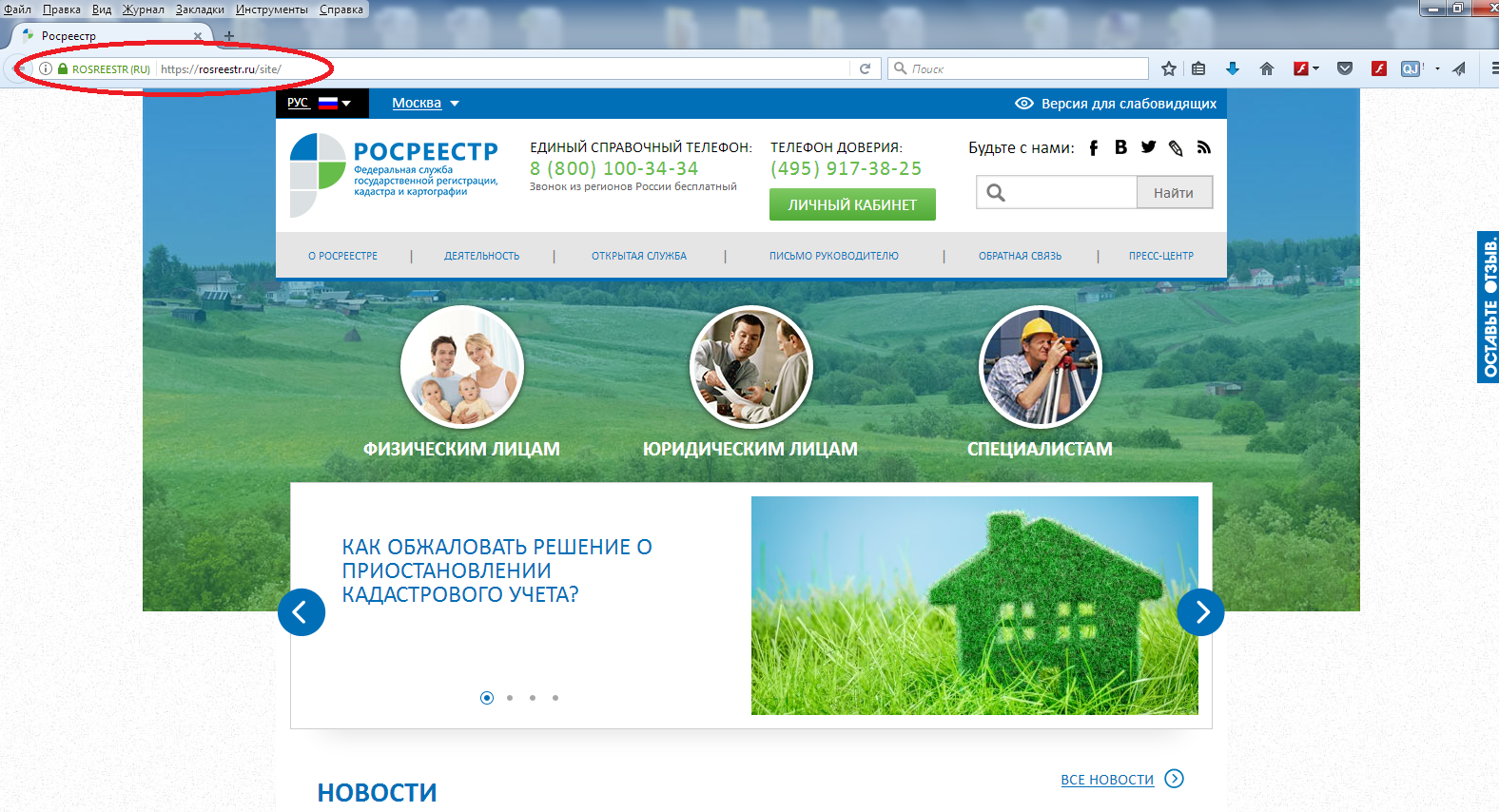 Открыть рубрику главного меню «Физическим лицам»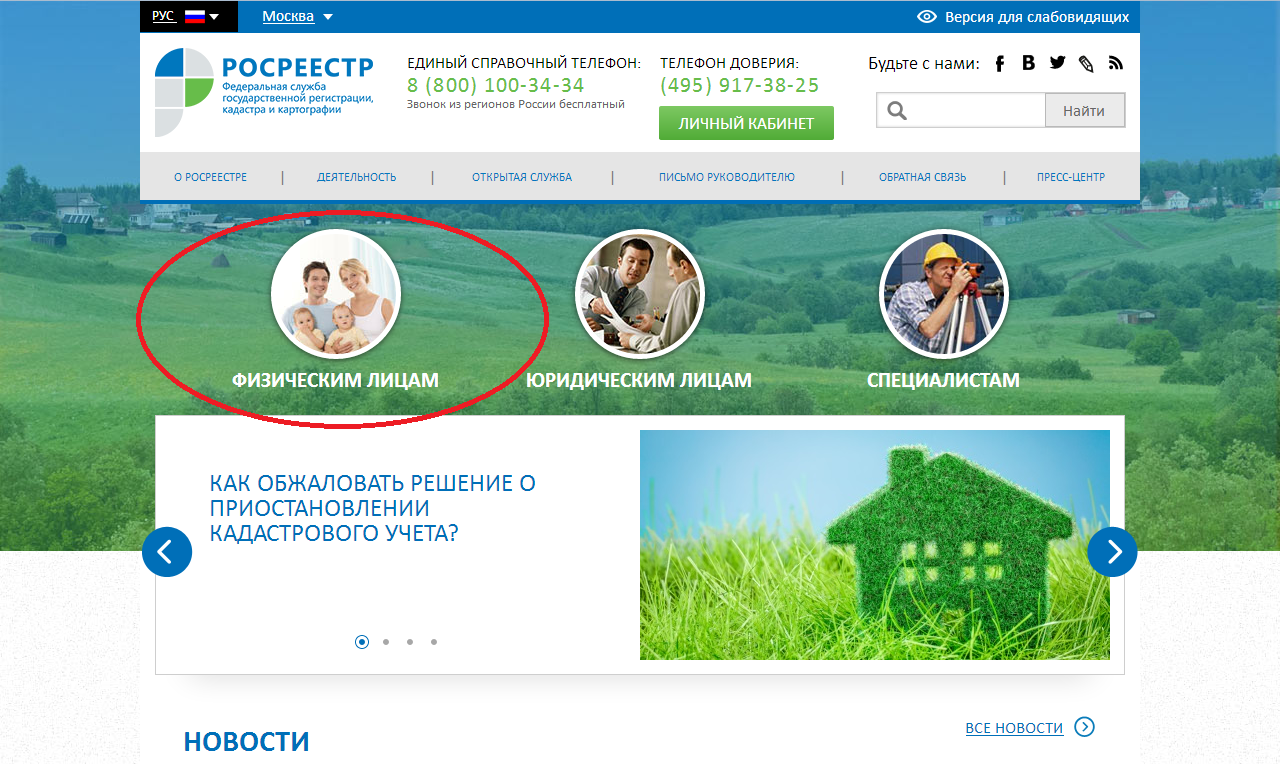 Выбрать вкладку «В офисах Росреестра и Кадастровой палаты»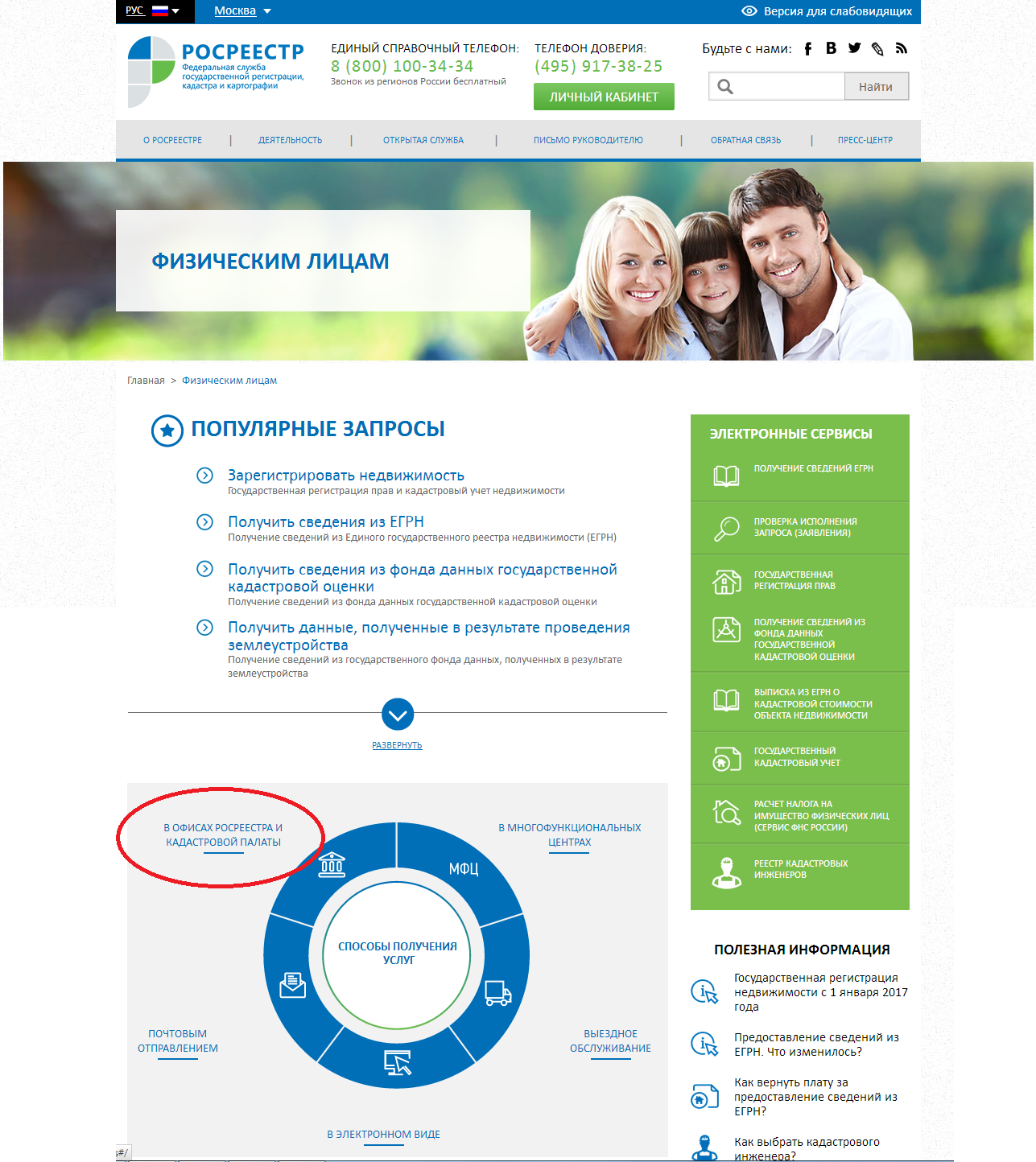 Нажать «Офисы и приемные. Предварительная запись                           на прием»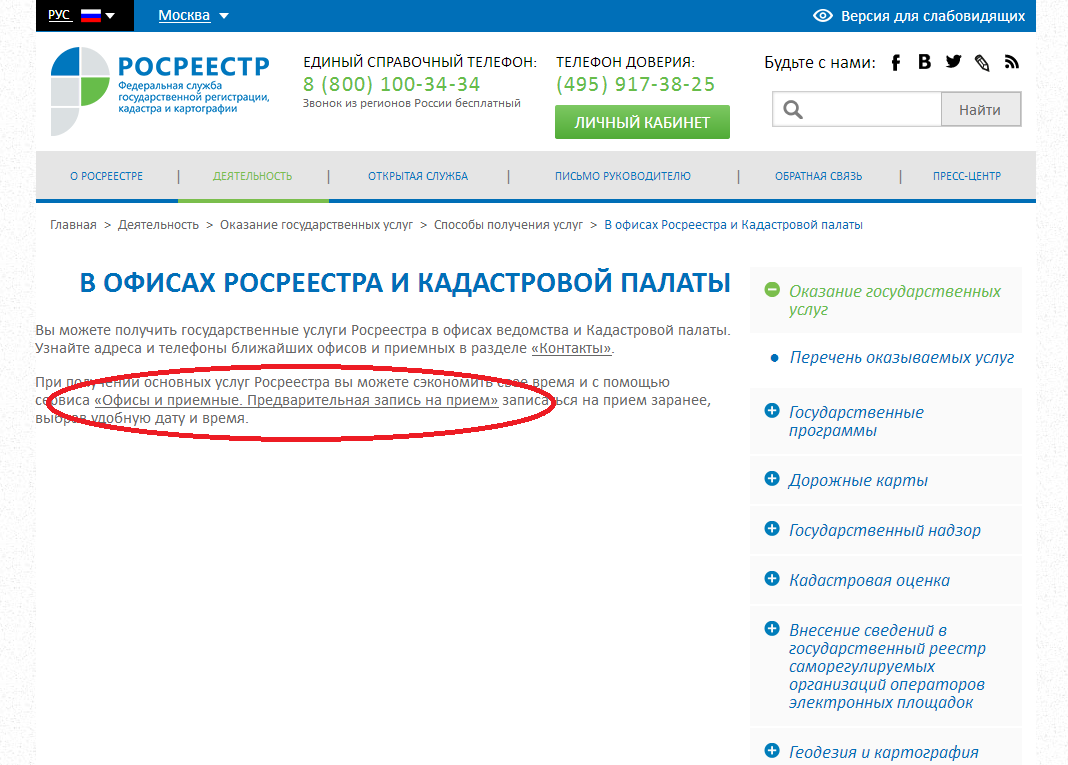 Выбрать вид услуги из списка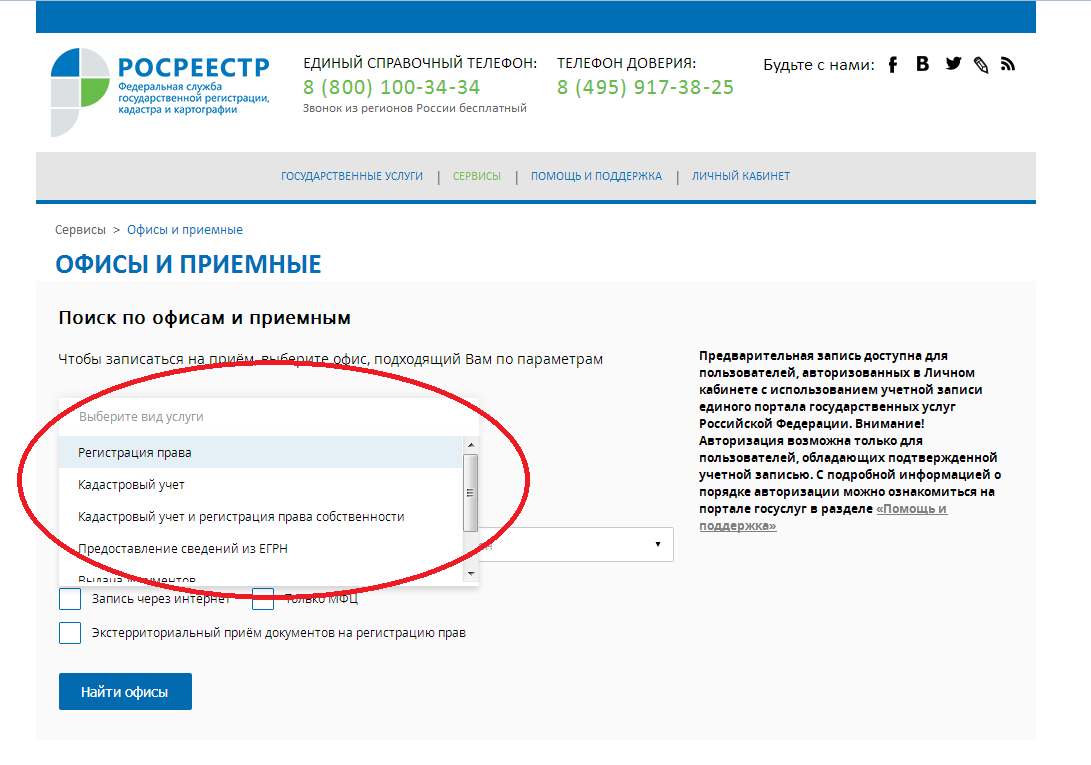 Выбрать услугу, которую вы хотите получить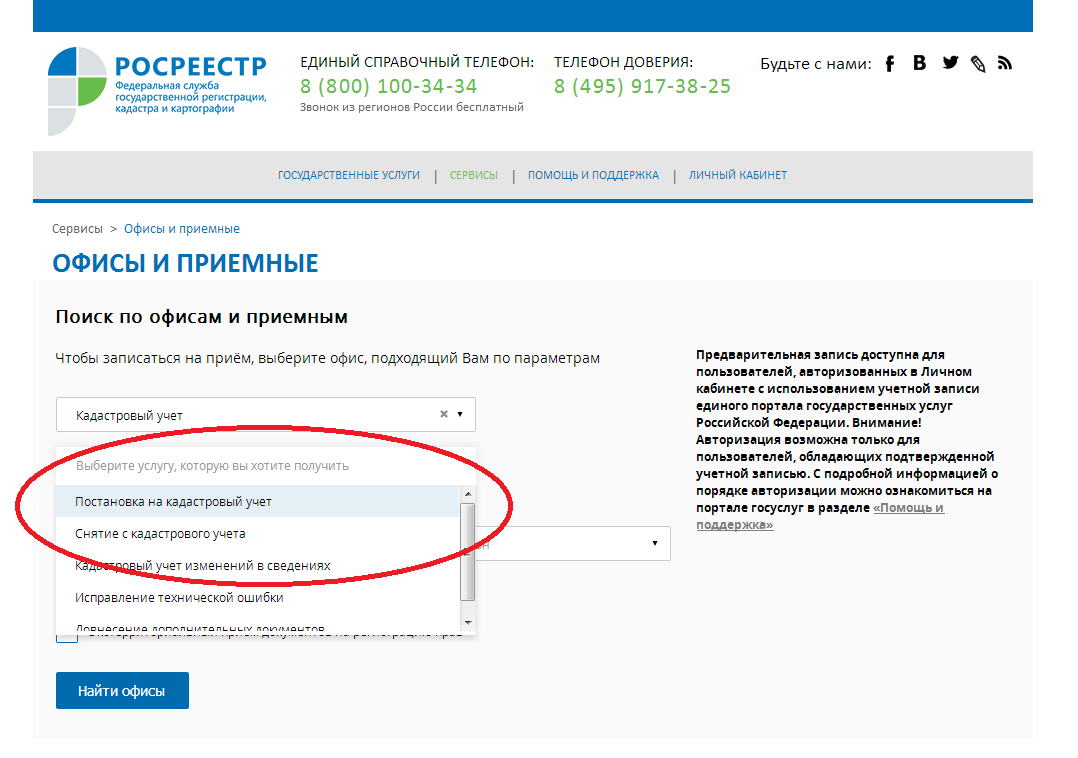 Выбрать субъект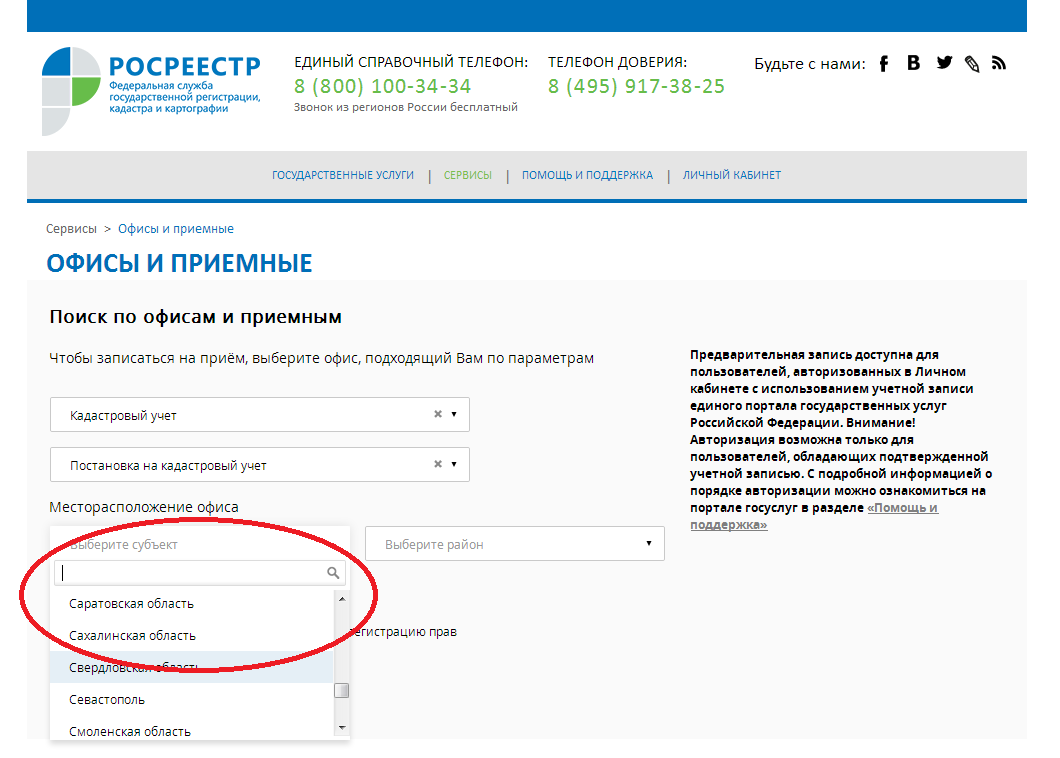 Поставить галочку напротив текста «Запись через Интернет»                      и нажать кнопку «Найти офисы»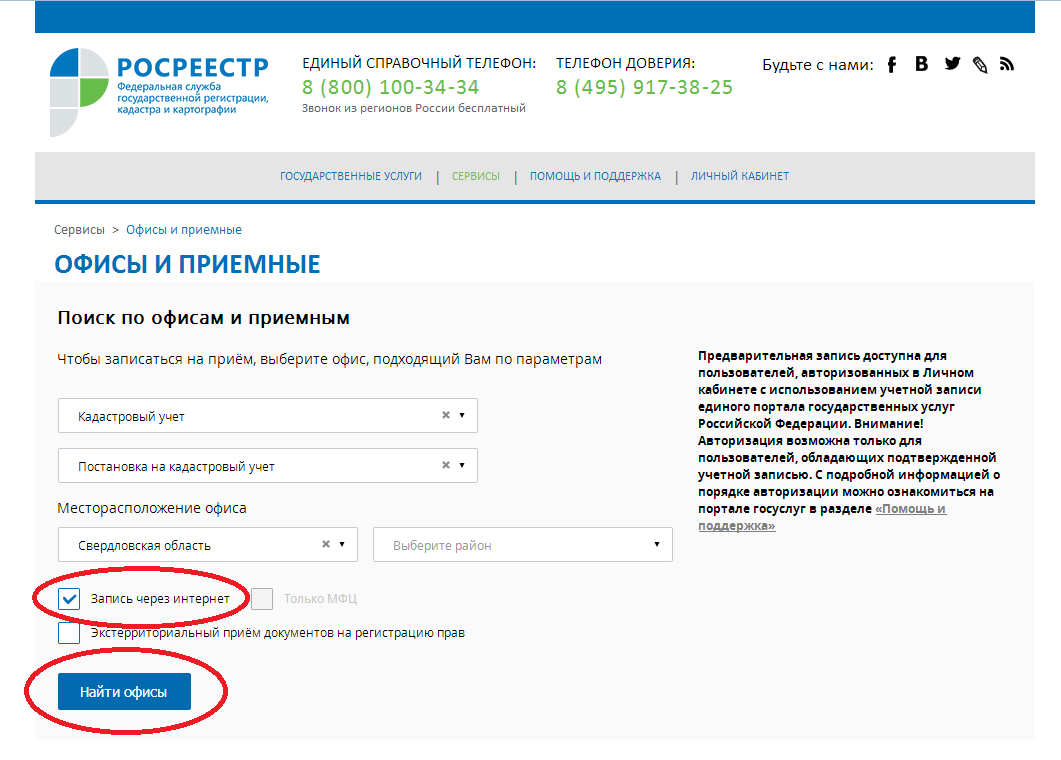 Из списка выбрать нужный Вам офис и                                     нажать кнопку «Запись на прием»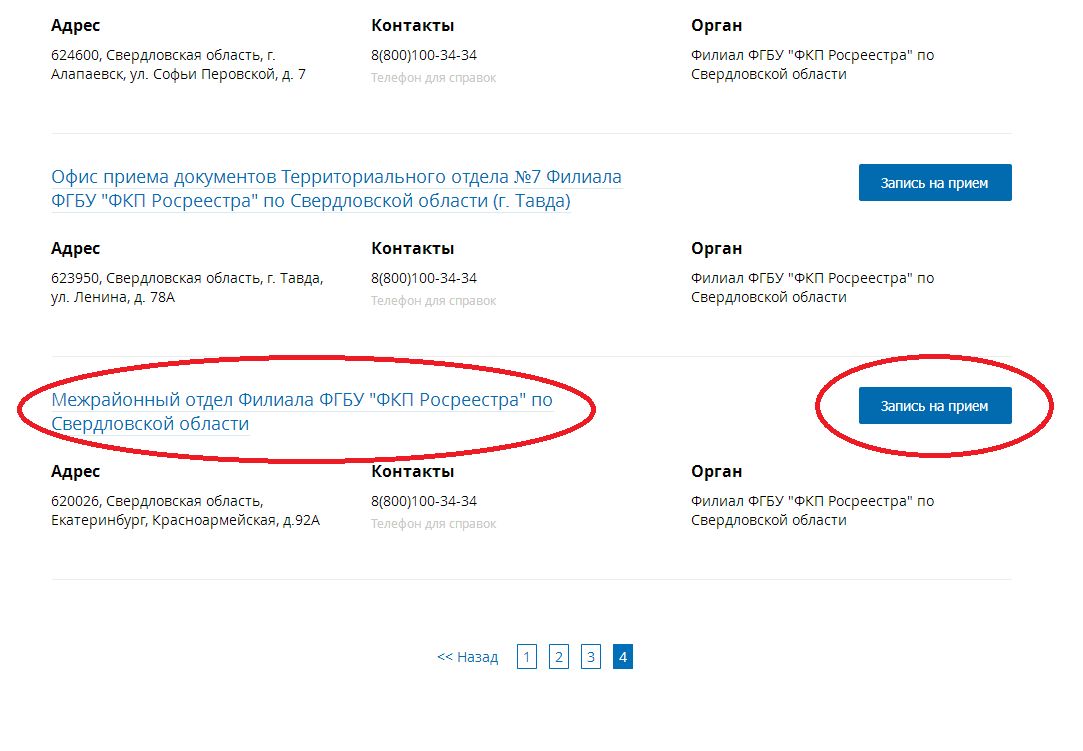 Ввести данные для входа в личный кабинет                                     на сайте госуслуг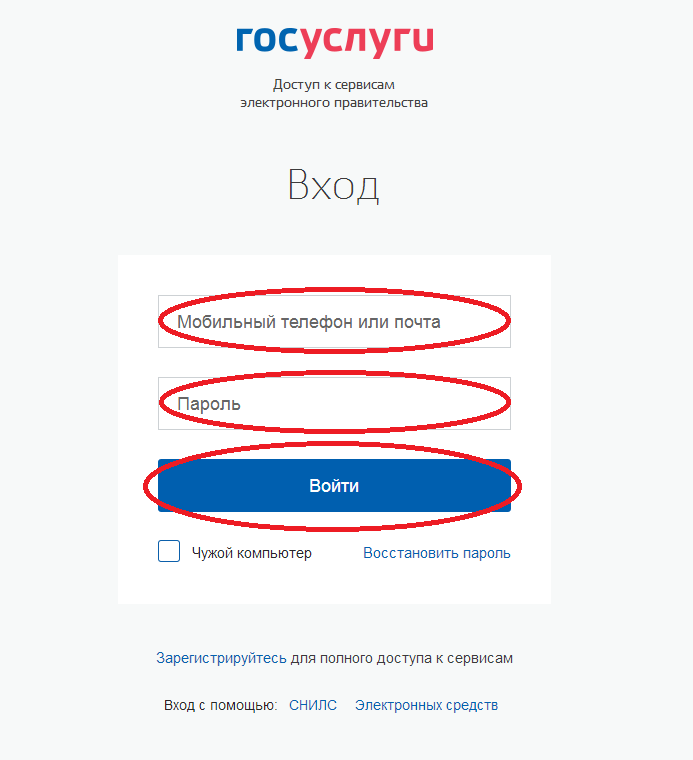 Заполнить поля заявки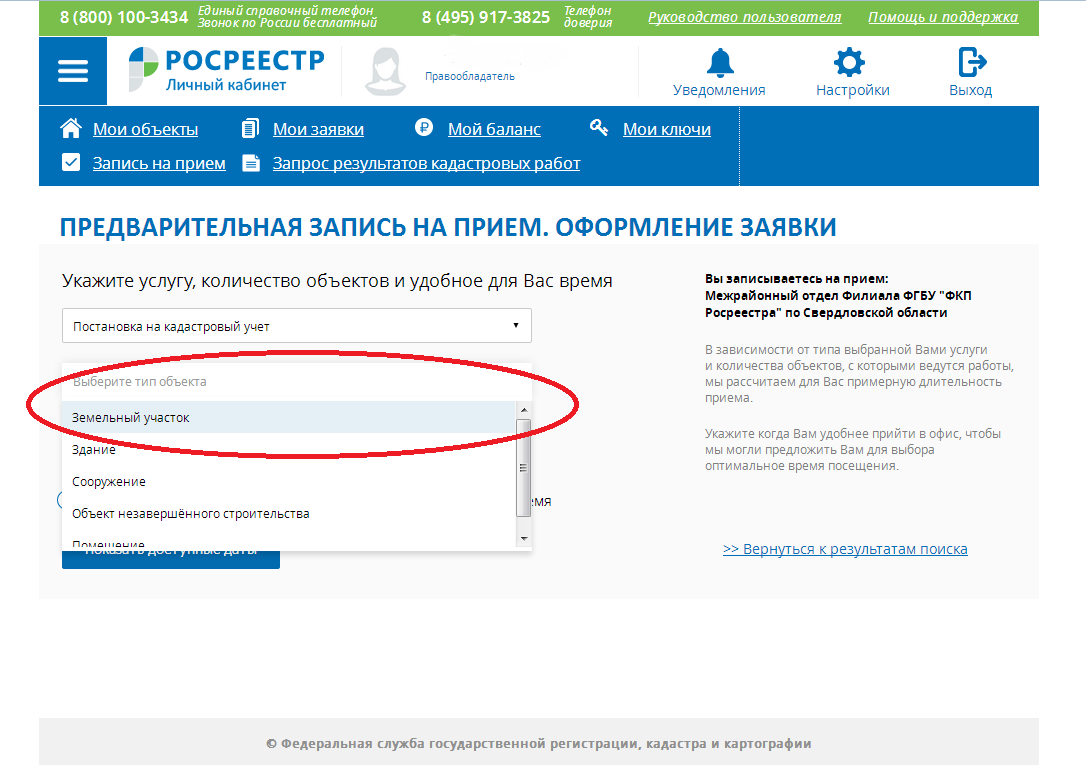 Выбрать удобное время и нажать                                             кнопку «Показать доступные даты»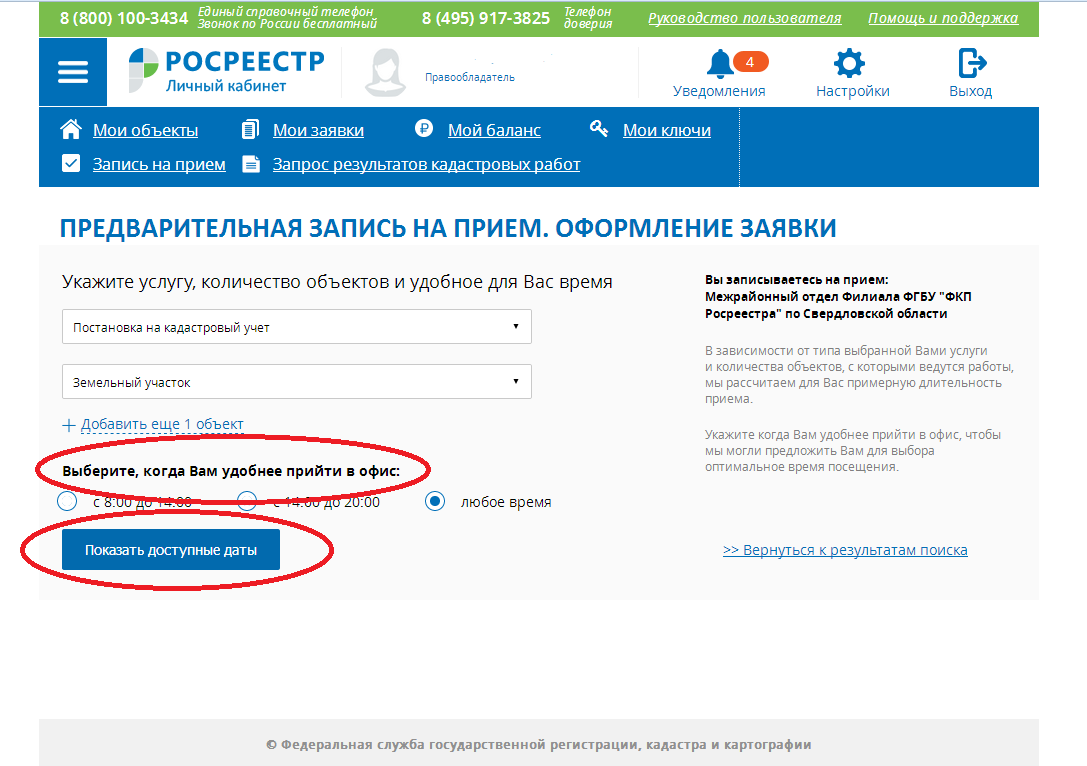 Выбрать дату, время и нажать кнопку «Записаться»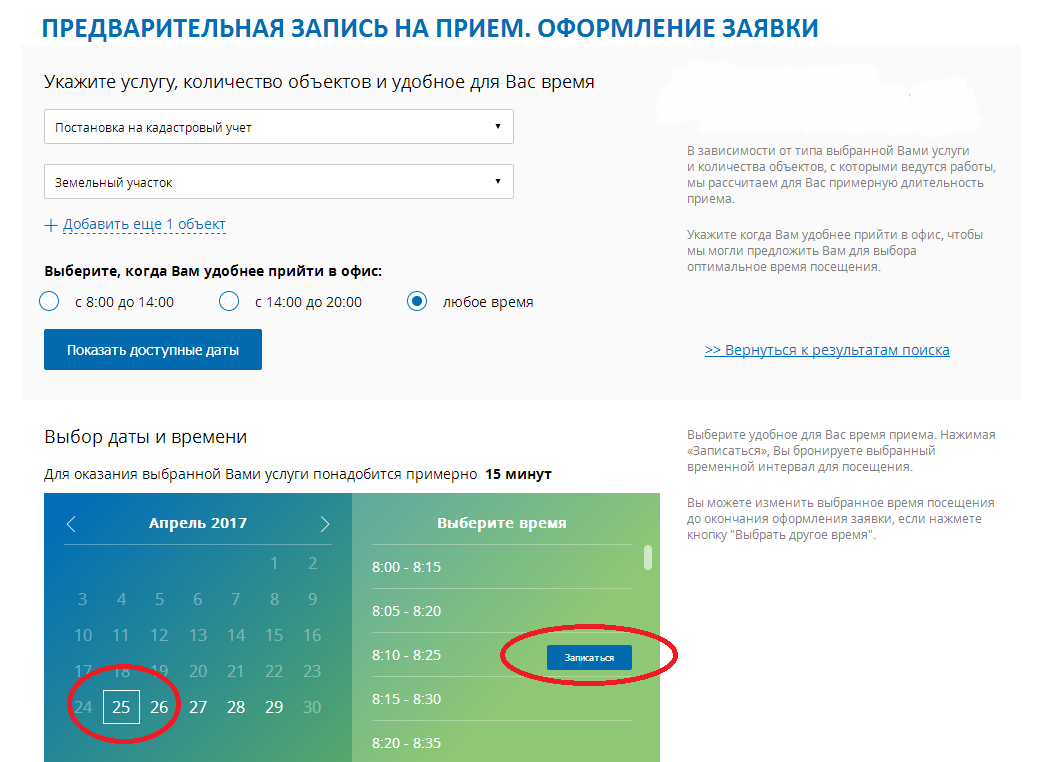 Заполнить форму, поставить галочку напротив надписи «Я ознакомился» и нажать кнопку «Получить талон»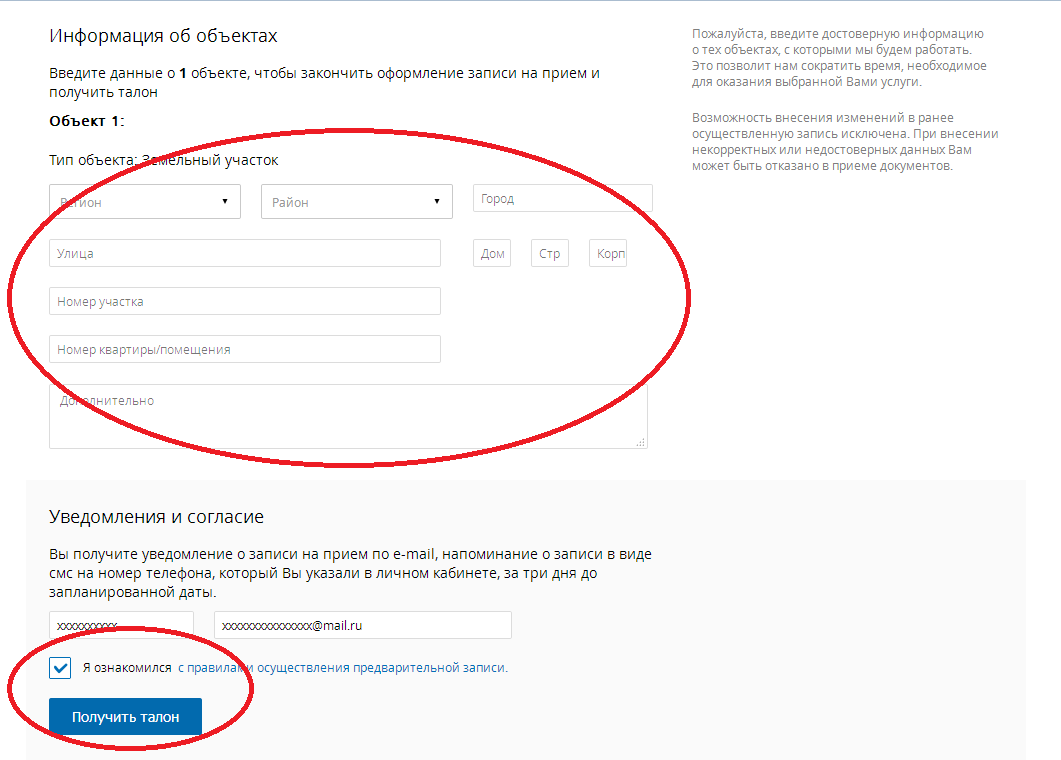 Ваш талон готов. Вы успешно записались на прием.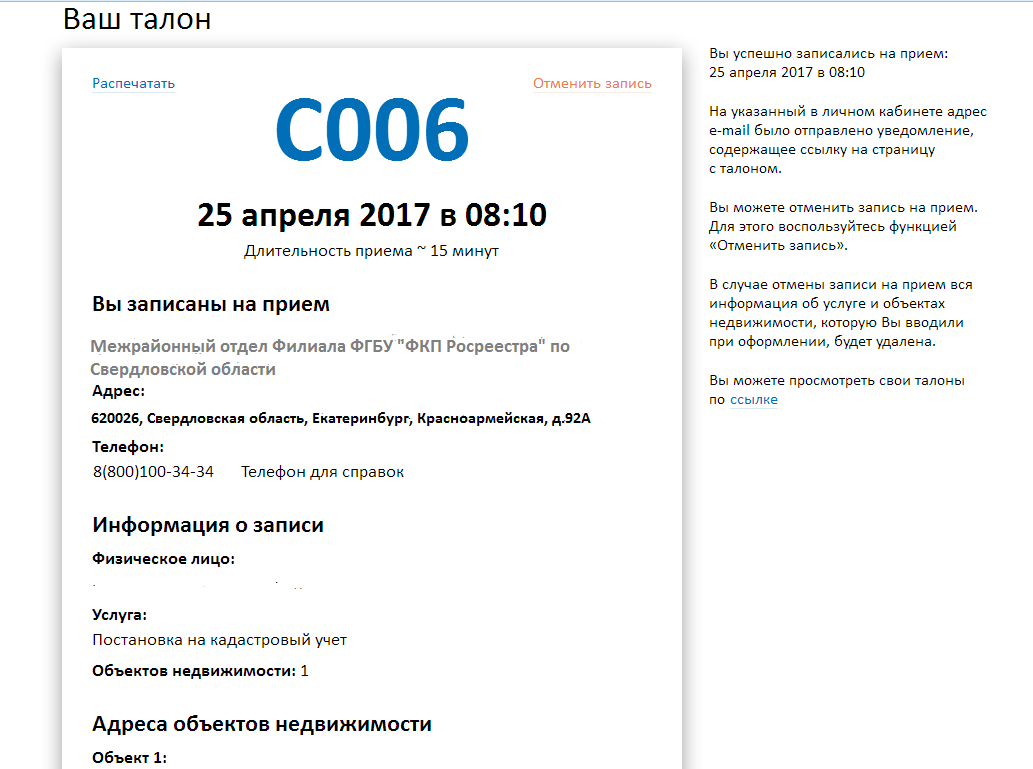 